January 13, 2023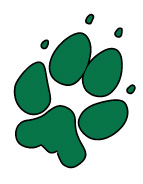 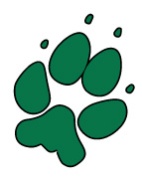 Week of January 16-20First Peoples in Residence WeekMONDAY 16thFPIR Assembly 9:45 -10:15Girls’ basketball afterschoolTUESDAY 17thBoys’ basketball afterschoolWEDNESDAY 18thGirls’ basketball lunch THURSDAY  19th Boys’ basketball lunchHot lunch order deadline FRIDAY Dec 20thFPIR Closing Assembly 11:00-11:30 Candy Bag pick-up (after school)Hot LunchOn hot lunch dates please consider sending extra snacks just in case there is an order mix up.Menstrual ProductsIf applicable please let your daughter(s) know that we do have supplies at school if needed. They are located in the single use washroom by the office.Tablecloth Request We are wondering if any parent has 10 round table cloths (not paper/plastic) that we can borrow on Thursday January 19th? We are hosting a community lunch for our guests. Students are making centre pieces and we want to try and make it a bit fancy Pick up/Drop OffA reminder that the far lane, closest to the school is for daycare and busses ONLY. Please drive slowly and safely around our school. Semiahmoo Trail PACOur next hot lunch is scheduled for Friday, January 20th, 2023.  Please see the link below for future orders (deadline is Thursday week before) and fundraisers.https://semiahmootrail.hotlunches.net/Should you have any questions or concerns please email semiahmootrailhotlunch@gmail.comUpcoming Calendar DatesJan 16 – 20	First Peoples in ResidenceJan. 20	Lunar New Year	Candy Bag pick-up (after school)Jan 24 	Lunar New Year Celebration Jan 25	Early Dismissal 1:30 pm 	Mad about Plaid Spirit Day (new)Jan 27	Spirit Day – Beach Day 	Hot Lunch – chopped leafJan 30 	Staff Meeting 2:45 libraryFeb 10	Hot Lunch - subwayFeb. 14	Valentine’s Day spirit day (red, white, pink, purple)Feb 17	Kernels fundraiser (pick up after school)Feb. 20	Family Day (School Closed) Feb 22	Anti-Bullying/Pink Shirt Day (wear pink)Feb. 24	Non-Instructional DayMarch 9	Term 2  Reports Home / Last Day of School March 13-24	Spring Break and School Closure Days